Акция  по питанию «Завтрак для любимых» МБОУ СОШ №63, г. Краснодар     #ЗавтракДляЛюбимых #8марта         2021 годСАМИ УМЕЕМ ГОТОВИТЬ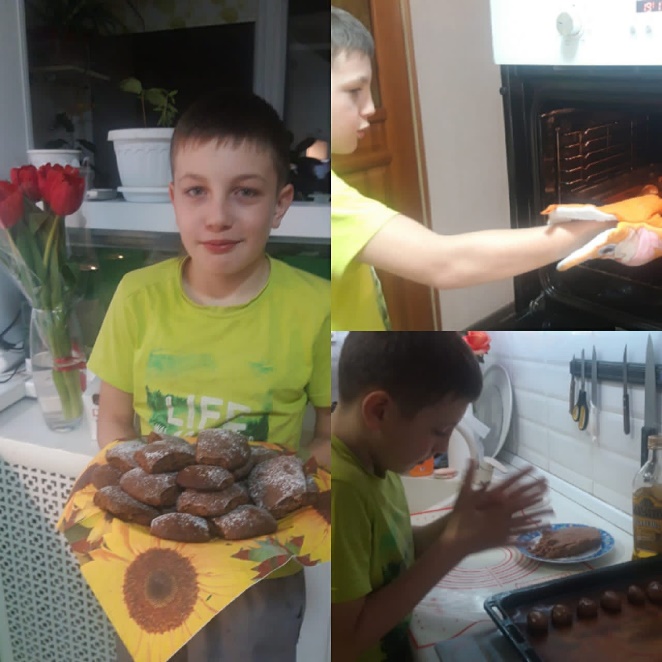 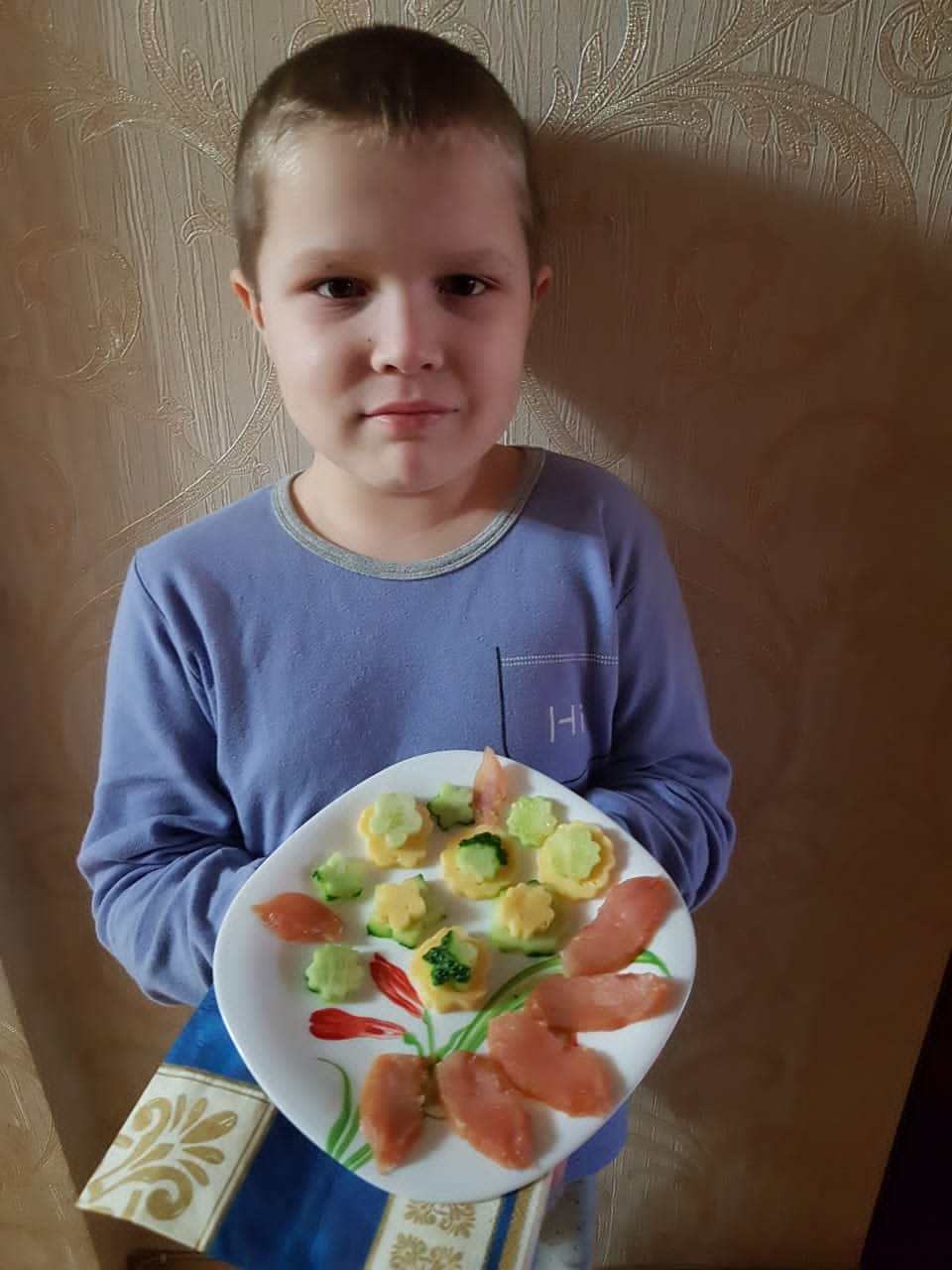 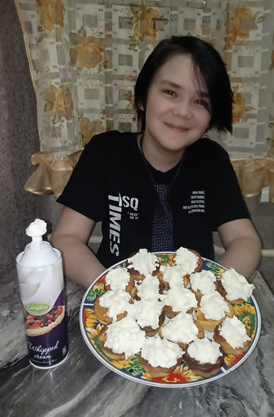 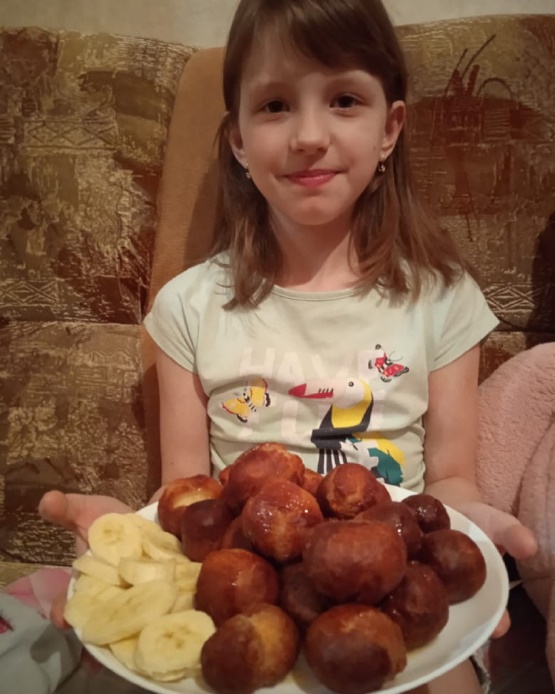 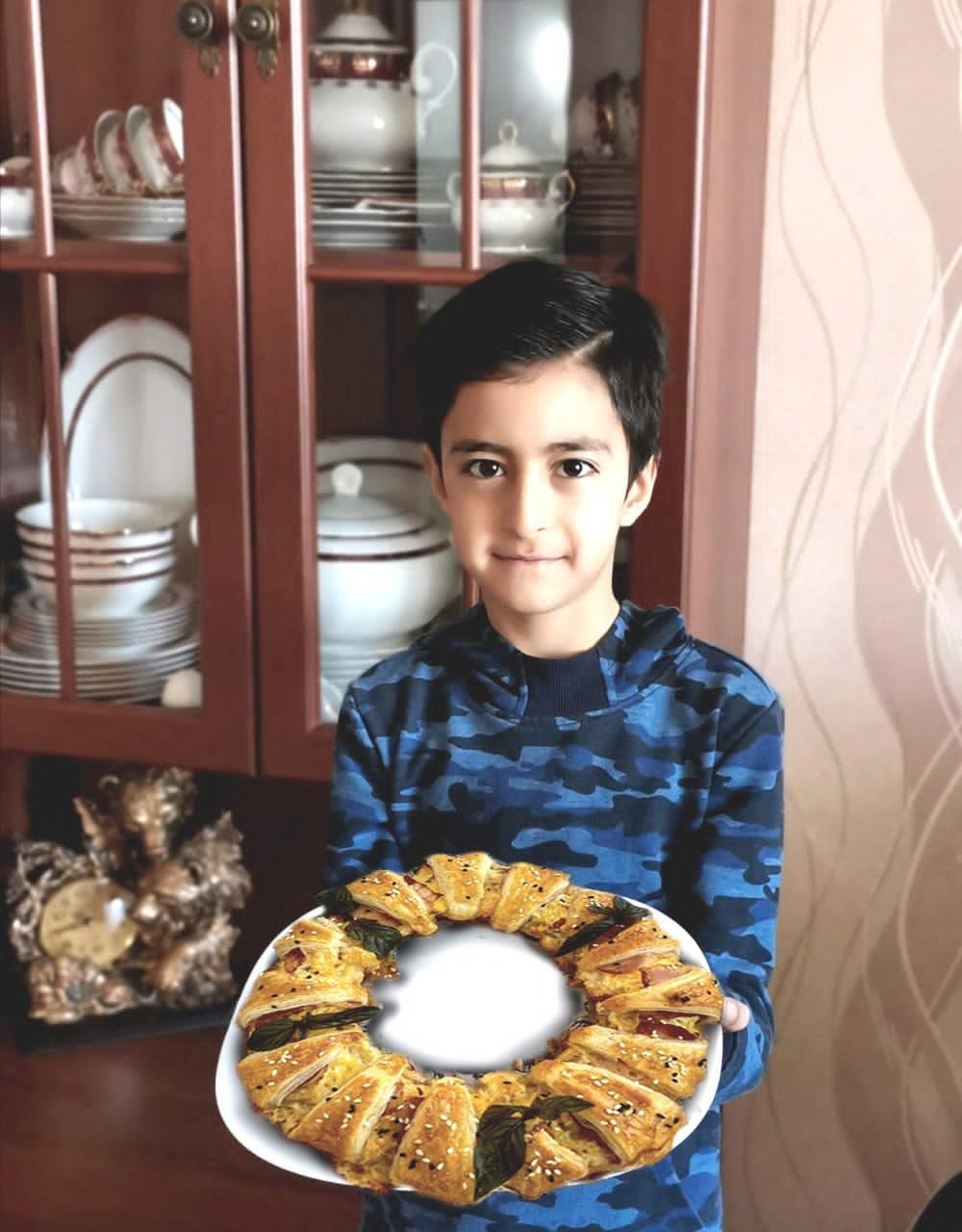 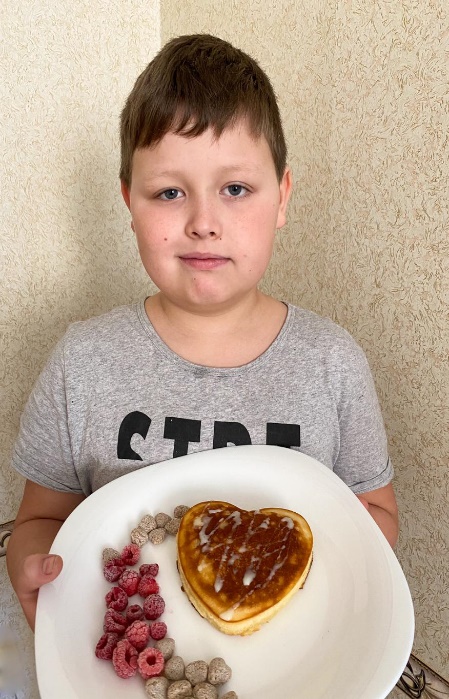 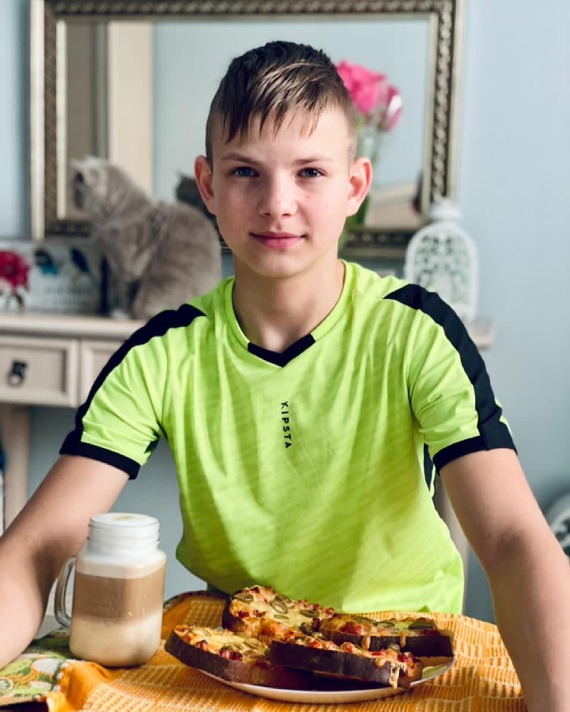 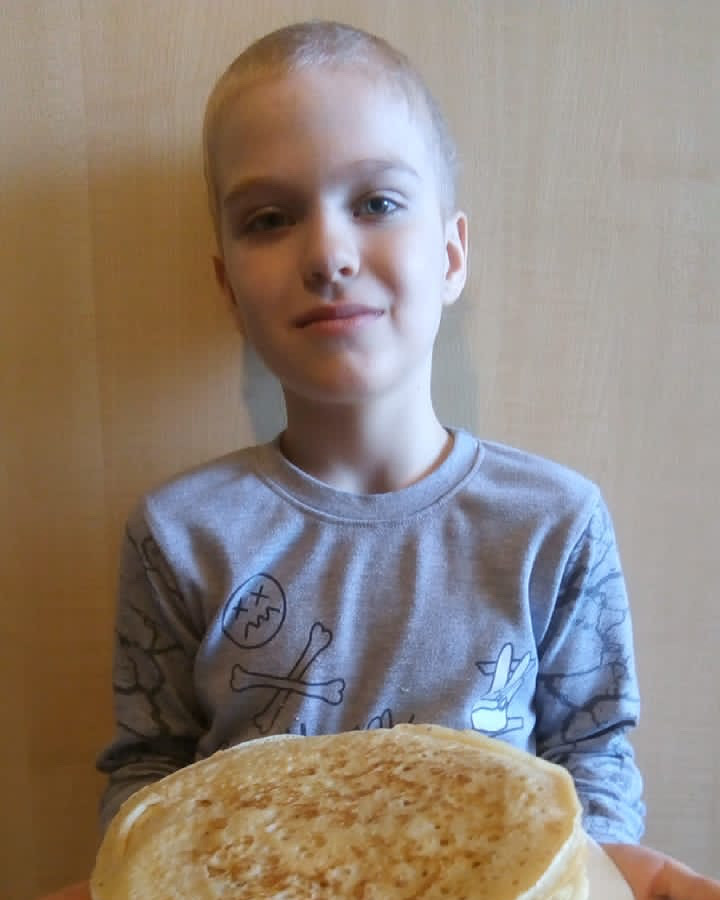 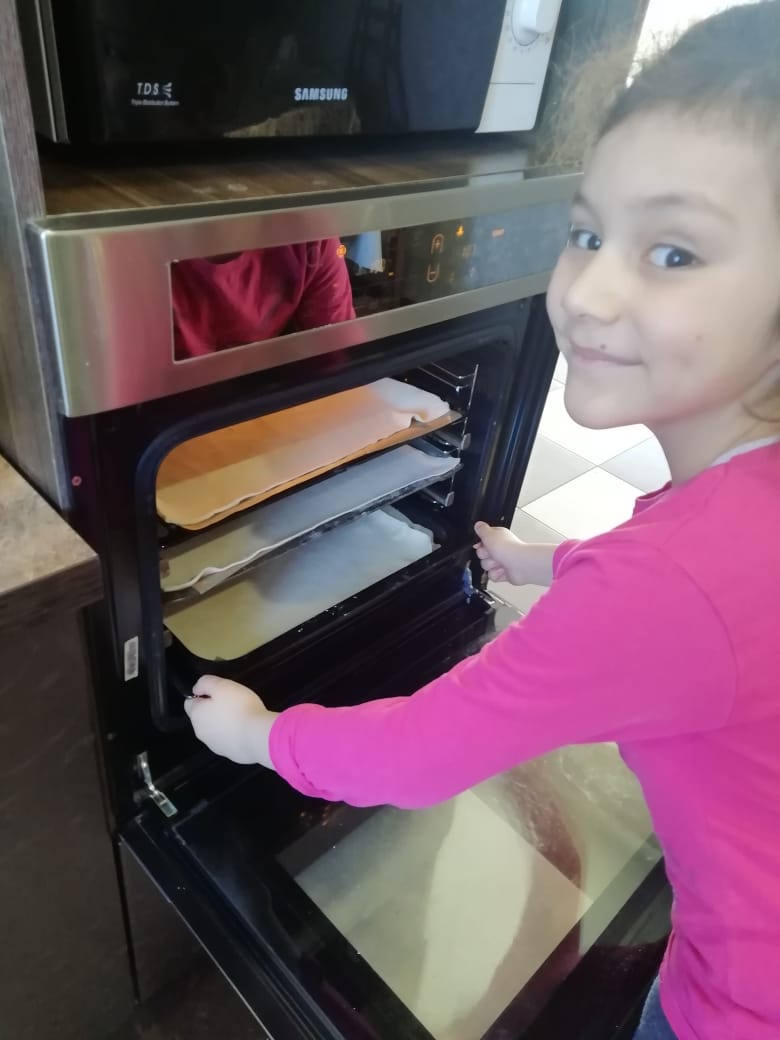 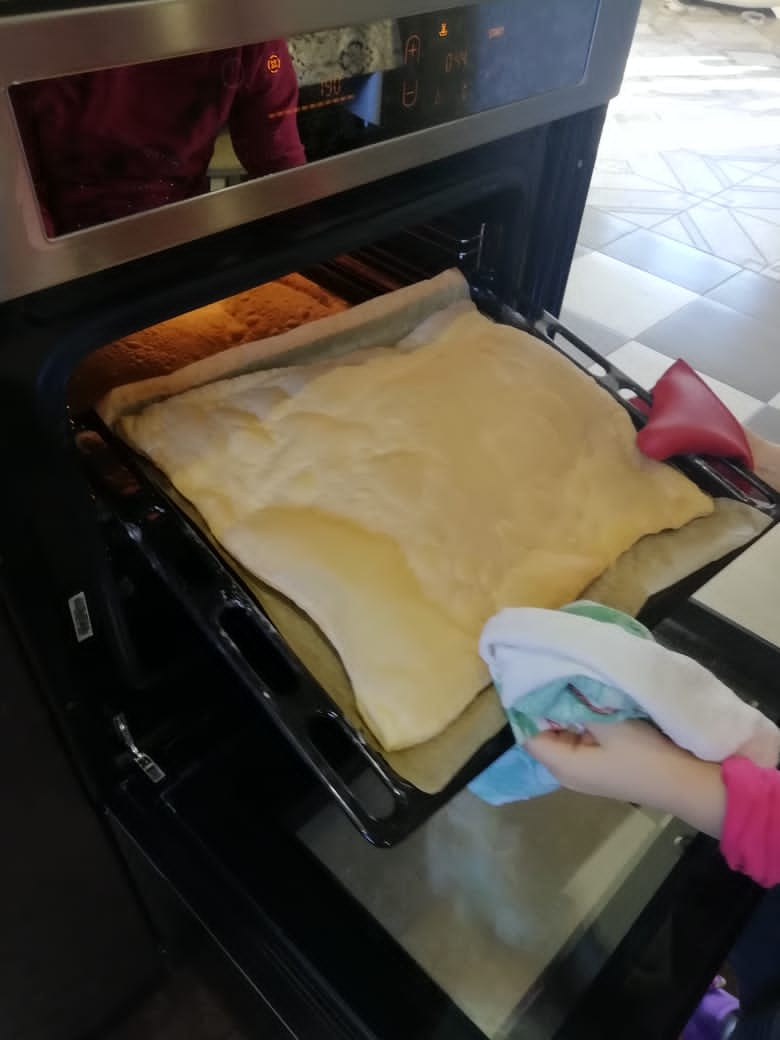 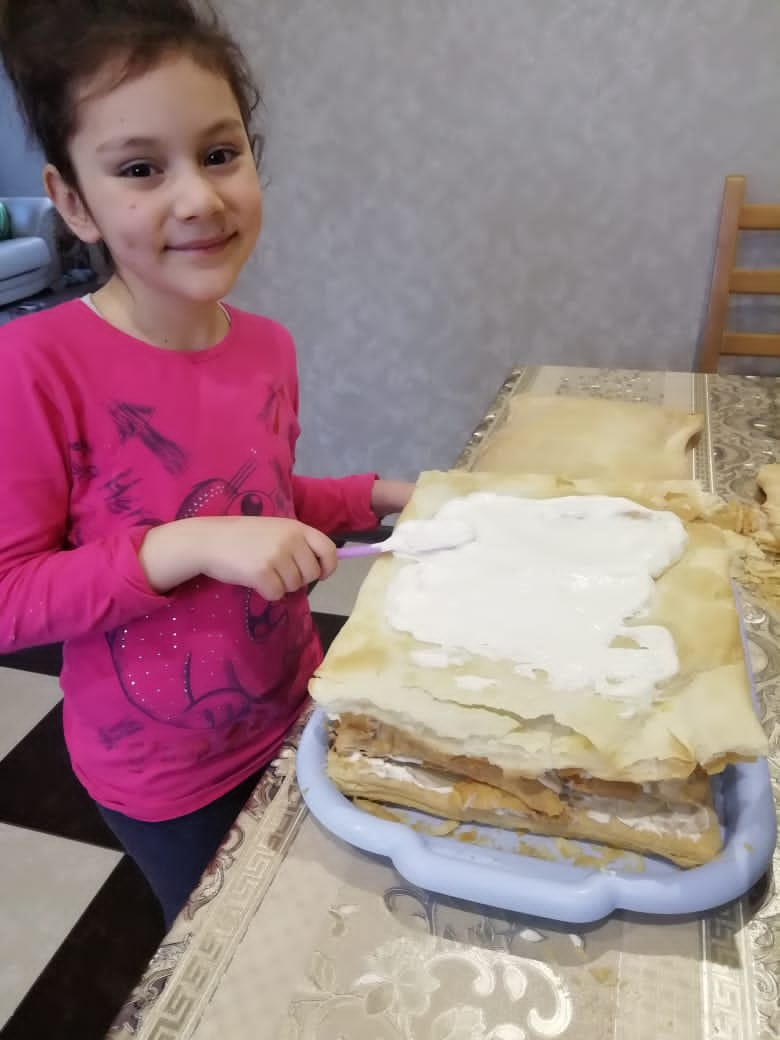 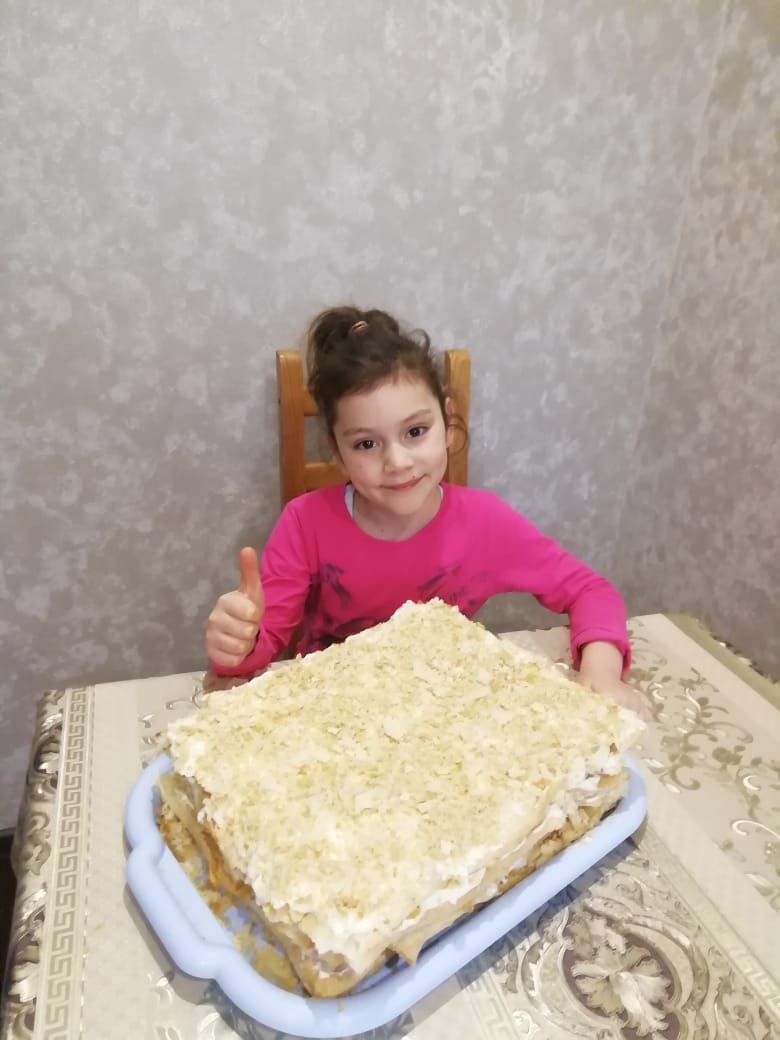 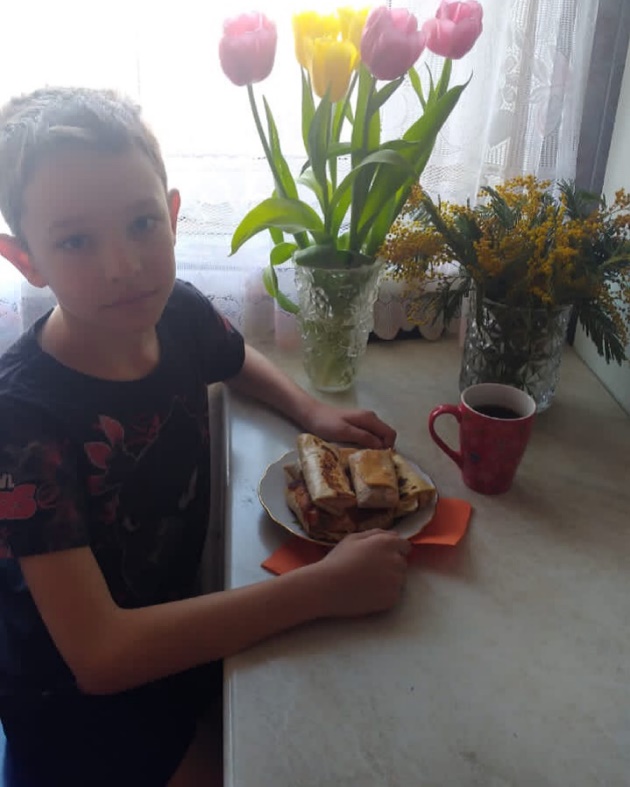 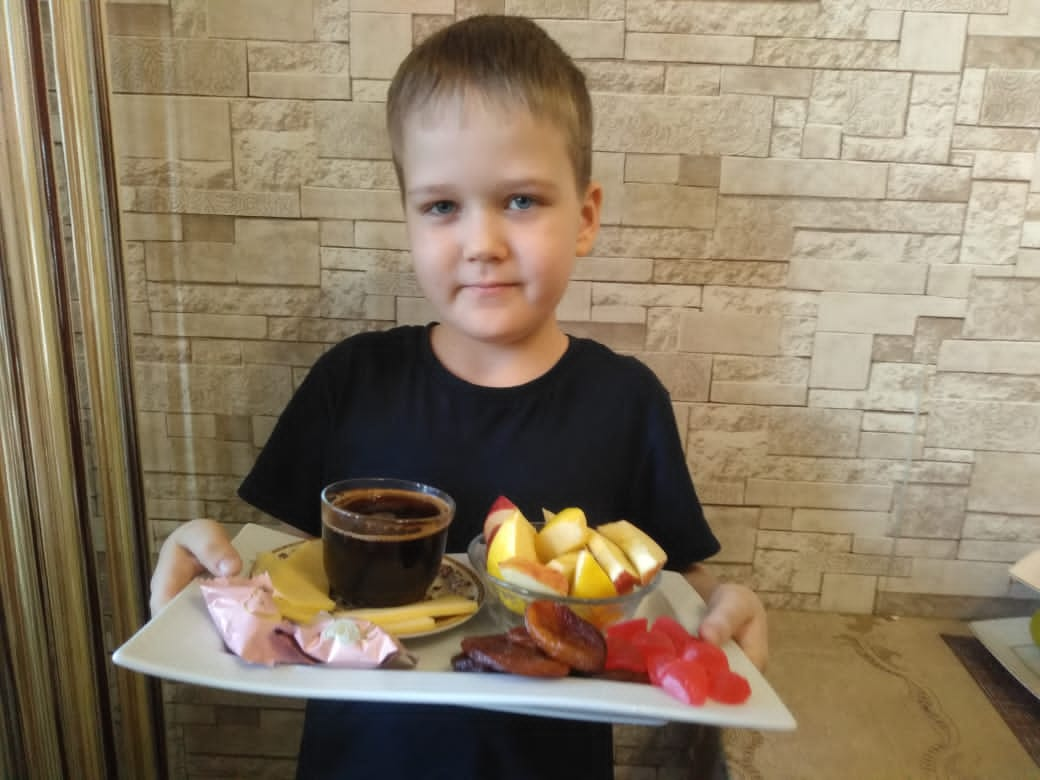 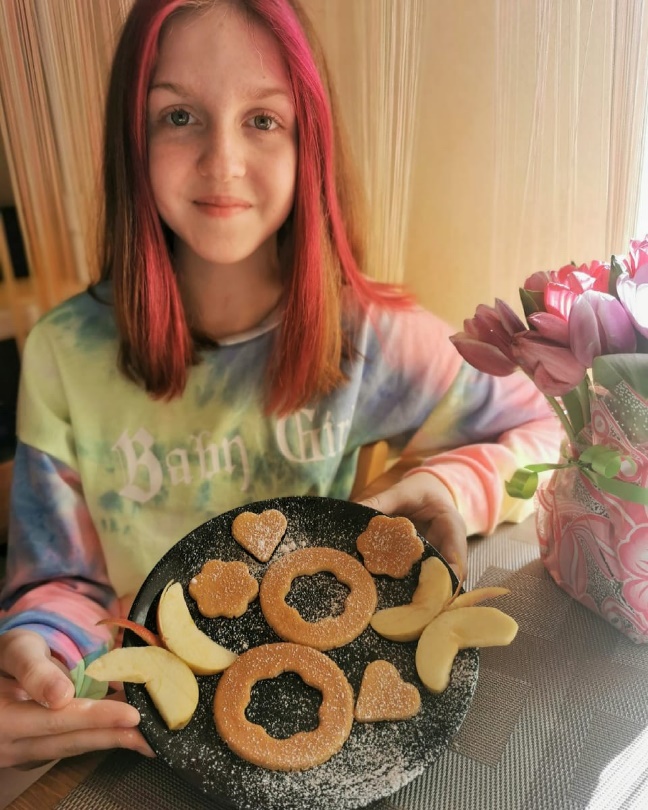 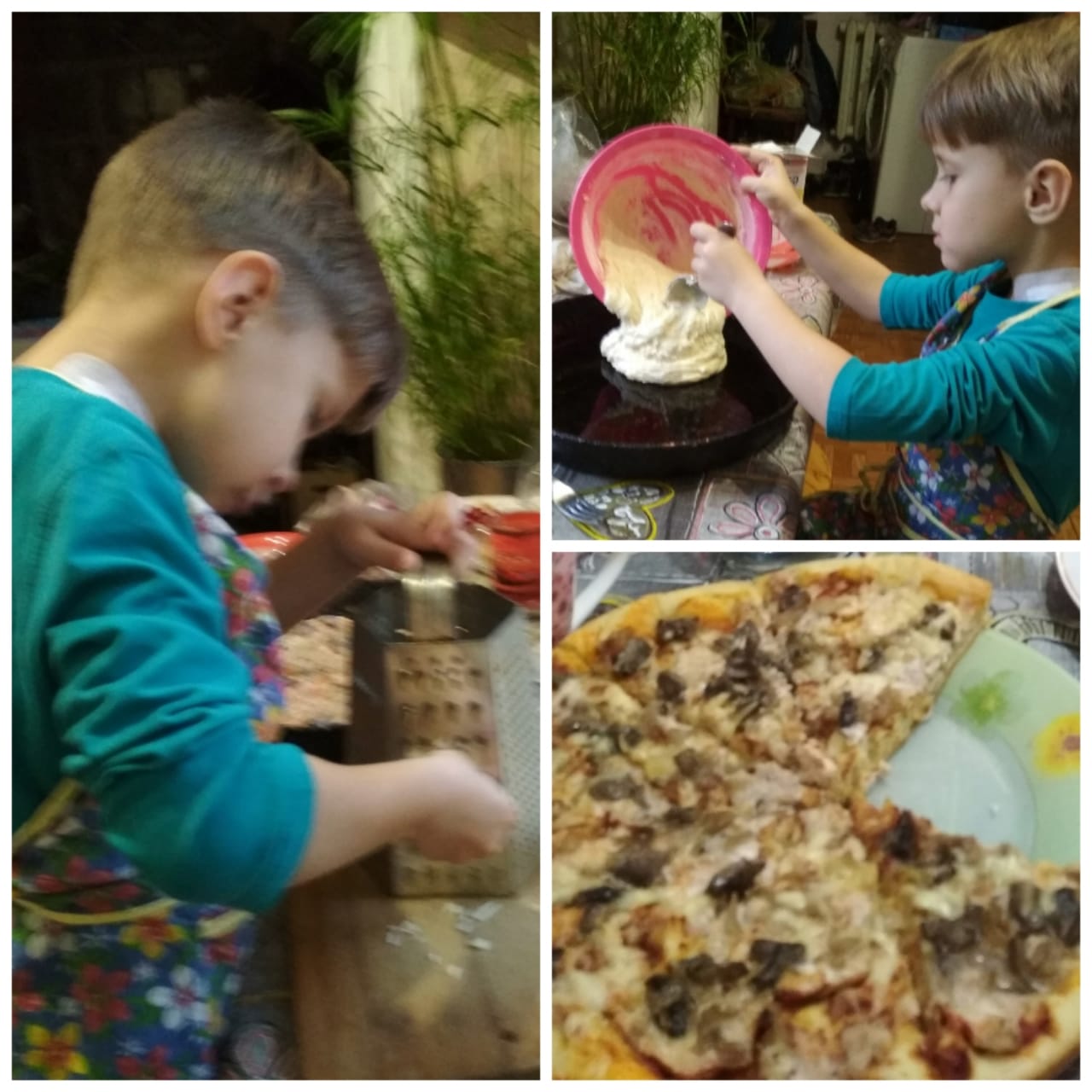 